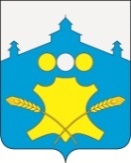 АдминистрацияБольшемурашкинского муниципального районаНижегородской областиПОСТАНОВЛЕНИЕ17.09.2019  г.                                                                                          № 308
О внесении изменений в постановление администрацииБольшемурашкинского муниципального районаот 24.03.2016 г. № 151  В целях осуществления эффективного управления муниципальным долгом Большемурашкинского муниципального района администрация  Большемурашкинского муниципального района п о с т а н о в л я е т:         1. Внести в постановление администрации Большемурашкинского муниципального района от 24 марта 2016 года N 151 " О внесении изменений в Концепцию управления муниципальным долгом Большемурашкинского муниципального района на период до 2020 года», утвержденную постановлением Администрации Большемурашкинского муниципального района от 14 мая 2012 года № 307 следующие изменения:1.1. В наименовании и пункте 1 постановления слова "на период до 2020 года" заменить словами "на период до 2025 года".1.2. В Концепции управления муниципальным долгом Большемурашкинского муниципального района на период до 2020 года, утвержденной постановлением:1.2.1. В наименовании и по тексту Концепции слова "до 2020 года" заменить словами "до 2025 года".2. Управлению делами администрации района обеспечить размещение настоящего постановления на официальном сайте администрации Большемурашкинского муниципального района в информационно-телекоммуникационной сети «Интернет».Глава администрации района                                                            Н.А.Беляков СОГЛАСОВАНО:Начальник финансового управления                                                      Н.В.ЛобановаУправляющий  делами                                                                              И.Д.СадковаНачальник сектора правовой,организационной, кадровой работыи информационного обеспечения                                                            Г.М.Лазарева